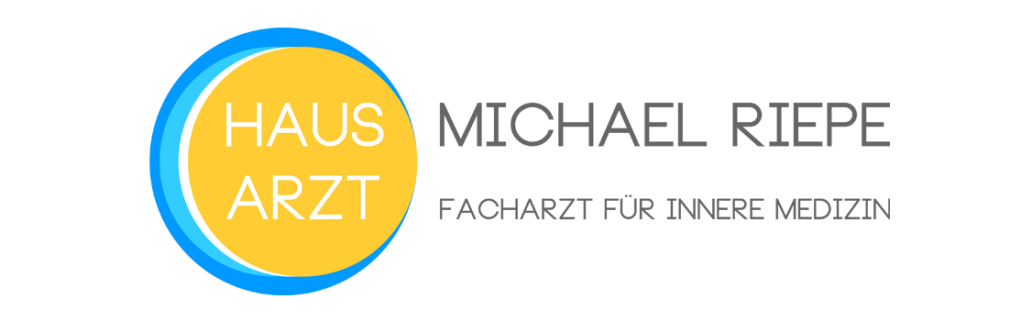 PatienteninformationTerminservicestelle zur Vermittlung von FacharztterminenMit dem GKV-Versorgungsstärkungsgesetz sind die Kassenärztlichen Vereinigungen verpflichtet worden, zum 23. Januar 2016 Terminservicestellen aufzubauen.Patienten, die selbst keinen zeitnahen Termin bei einem Facharzt bei Vorliegen einer Überweisung erhalten konnten, können sich an die Terminservicestelle wenden.Die Überweisungen wird vom Ihrem Hausarzt mit einem 12-stelligen Überweisungscode gekennzeichnet.Dieser ist der Servicestelle mit weiteren Inhalten der Überweisung und den Kontaktdaten des Versicherten zu nennen.Die Terminservicestelle hat telefonische Sprechzeiten am Montag, Dienstag, Donnerstag und Freitag von 9:00 bis 12:00 Uhr und am Mittwoch von 13:00 bis 15:00 Uhr.Rufnummer 0391 627-8888Wichtig:die Termine werden nicht bei einem Wunscharzt und zu einer Wunschzeit vermitteltGegebenenfalls kann die Arztpraxis, zu der vermittelt wird, auch weiter entfernt sein. Hier gilt als Maßstab die Zeit, die man mit öffentlichen Verkehrsmitteln zum nächstgelegenen Facharzt benötigen würde, zuzüglich 30 MinutenBei Ärzten der spezialisierten und gesonderten fachärztlichen Versorgung, zum Beispiel Radiologen, sind vom nächstgelegenen Facharzt zusätzliche 60 Minuten zumutbarSie müssen der Terminservicestelle nachweisen, daß Sie sich bereits erfolglos um einen Termin bei einem Facharzt bemüht haben